Persönliche AngabenName 		Max MustermannGeburtsdatum 	01.01.2007 in BerlinAdresse                             	Straßenname 1
	12345 Berlin                                                                           Telefon		0162 1234567E-Mail 		max.mustermann@mailanbieter.deSchulische Laufbahn09/2017 – jetzt             	Muster-Gymnasium, 12345 BerlinVorraussichtl. Abschluss: AbiturAktueller Notenschnitt: 2,109/2013 – 07/2017 	Schulname, 12345 BerlinGrundschulePraktische Erfahrung	03/2020 – 11/2021	ehrenamtliche NachhilfeZoo Berlin, 12345 Berlin·       Betreuung bei den Hausaufgaben·       Nachhilfe in Deutsch, Englisch und Mathe01/2015 – 12/2019              	BabysittingZoo Berlin, 12345 Berlin·       Versorgung der Kinder·       sie unterhalten und mit ihnen spielenSprachkenntnisse              	Deutsch (Muttersprache)                                          	Englisch (gut, seit der 3. Klasse)Dein aktueller Aufenthaltsort, 01.01.2023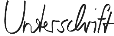 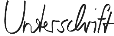 Dein Name und Unterschrift